Российская ФедерацияНовгородская область Чудовский районСОВЕТ  ДЕПУТАТОВ ГРУЗИНСКОГО  СЕЛЬСКОГО  ПОСЕЛЕНИЯРЕШЕНИЕот08.09.2020 № 230п. КраснофарфорныйО  внесении  изменений  вУстав  Грузинского сельс-кого поселения          В соответствии с Федеральным законом от 6 октября 2003 года№ 131-ФЗ «Об общих принципах организации местного самоуправления в Российской Федерации»          Совет депутатов Грузинского сельского поселенияРЕШИЛ:1. Принять  следующие  изменения в Устав Грузинского сельского поселения:Часть первую статьи 4.1. дополнить пунктом  17 следующего содержания:«17) предоставление сотруднику, замещающему должность участкового уполномоченного полиции, и членам его семьи жилого помещения на период замещения сотрудником указанной должности.»;Статью 23 дополнить пунктом 31  следующего содержания:«31. Продолжительность периода сохранения места работы  (должности) депутатам Совета депутатов Грузинского сельского поселения для осуществления своих полномочий  на непостоянной основе составляет в совокупности два рабочих дня в месяц».2.  Представить изменения в Устав  Грузинского сельского поселения на государственную регистрацию в Управление Министерства юстиции Российской Федерации по Новгородской области.3. Опубликовать настоящее решение в бюллетене «Официальный вестник Грузинского сельского поселения» и разместить на официальном сайте Администрации Грузинского сельского поселения.4. Изменения  в Устав Грузинского сельского поселения вступают в силу после государственной регистрации и официального опубликования в бюллетене «Официальный вестник Грузинского сельского поселения».Глава поселения С.Б. Цветкова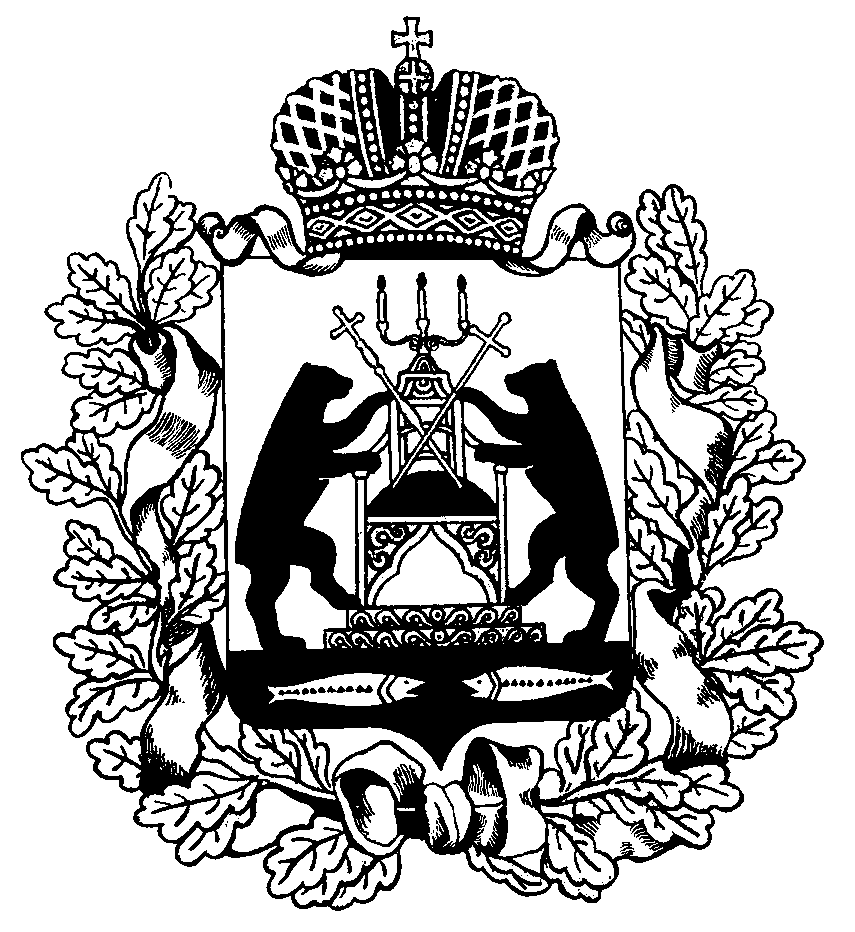 